TISKOVÁ ZPRÁVABrno, 19. dubna 2022Tuna CO2 míří na Kraví horu. Provede lidi Dnem ZeměVíte, proč je horší poobědvat steak, než dojet autem do práce? Dopady každodenního života na změnu klimatu prozkoumají návštěvníci festivalu Den Země: Aby klima bylo prima, který pořádá Lipka v sobotu 23. dubna v Brně na Kraví hoře. Akci si užijí děti i dospělí, část programu bude přeložena také do ukrajinštiny.Tradiční oslava Dne Země se po dvouleté covidové pauze opět vrací do Brna a zaměří se na změnu klimatu. „Problémy spojené s klimatem jsou často neviditelné – v parku jsme proto ve spolupráci s magistrátem nachystali obří nafukovací kostku tuny CO2, skleníkového plynu, který se podílí na změně klimatu. Během dne se lidé dozví, jak různé oblasti jejich života k tvoření takových tun přispívají, a co pak celosvětově způsobují,” popisuje organizátorka akce Adéla Hurtová z Lipky.Na stáncích více než 20 organizací se návštěvníci dozví spoustu nečekaných souvislostí i informace o vlastní uhlíkové stopě. Během celodenní hry na vlastní kůži vyzkouší, jak šetřit planetu drobnými změnami v domácnosti, omrknou možnosti ekologického cestování, zjistí, jak náročná je móda, proč pálit biouhel nebo jak pomoct stromům ve městě.„Jsem rád, že jsem mohl udělit tomuto Dni Země záštitu. A ještě radši jsem, že se o akce spojené s ochranou přírody a klimatu zajímá čím dál víc Jihomoravanů a Jihomoravanek. Všichni totiž na vlastní kůži cítíme, že změna klimatu ovlivňuje každý aspekt našeho života. Neodehrává se někde v cizokrajných zemích. Odehrává se každý den přímo u nás doma. A proto je důležité, abychom se učili, jak drobnou změnou našich návyků můžeme přispět k ochraně klimatu, přírody a krajiny,“ říká 1. náměstek hejtmana Lukáš Dubec.Specialitou letošního ročníku bude stanoviště s klimatickým stromem, na který může každý pověsit svůj závazek ke snižování uhlíkové stopy. Poprvé se na Dni Země bude také swapovat oblečení. Každý může přinést max. pět kusů zachovalého oblečení. Odnést si může libovolný počet kousků, které se mu zalíbí. K tomu všemu zahrají skvělé kapely Epydemye a Polaris, vyhlásíme vítěze soutěže Připrav Brno a chybět nebude ani ekotrh. Část programu Lipka ve spolupráci s Nadací Partnerství přeložila do ukrajinštiny, aby si Den Země mohli užít i lidé prchající před válkou. „Klima nemá hranice. Je to skvělá příležitost jak zapojit naše nové ukrajinské sousedy do dialogu o klimatu,” vysvětluje myšlenku Eliška Prushankin z Nadace Partnerství. Většina stanovišť hry pro děti bude přeložená a děti dostanou pracovní list v ukrajinštině. Dospělí můžou vyrazit na tlumočenou prohlídku Centra léčivých rostlin. DEN ZEMĚ 2022: ABY KLIMA BYLO PRIMAsobota 23. dubna 2022, 10–18 hodinpark na Kraví hoře v Brněprogram a podrobnosti: www.lipka.cz/denzemeinformace a program dvojjazyčně: www.lipka.cz/proukrajinuPřílohy a odkazy:vtipná videopozvánka Jana Grolicha a Petra Hladíkagrafika ke Dni Země – volně k použitíilustrační fotografie z minulých let – volně k použitíKontakt:Zuzana Slámová, PR pracovnice, zuzana.slamova@lipka.cz, 736 473 732Den Země se každoročně slaví po celém světě 22. dubna. Cílem oslavy je propagace a podpora ochrany životního prostředí. Vůbec poprvé se Den Země slavil v roce 1970 ve Spojených státech amerických. Dnes ho slaví každý rok více než miliarda lidí v téměř 200 státech světa. A od roku 1990 ho slavíme také v České republice.Lipka je školské zařízení pro environmentální vzdělávání. Patří mezi největší a nejstarší organizace v České republice, které se věnují environmentální výchově, vzdělávání a osvětě. Školám a školkám nabízíme ekologické výukové programy. Pořádáme přírodovědné kroužky pro děti i řemeslné kurzy pro dospělé. Na vysokých školách zajišťujeme výuku předmětů zaměřených na environmentalistiku a didaktiku environmentální výchovy. Systematicky vzděláváme pedagogické pracovníky v environmentální výchově. www.lipka.czAkce se uskuteční za finanční podpory Jihomoravského kraje a statutárního města Brna. 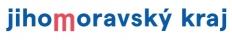 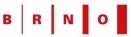 